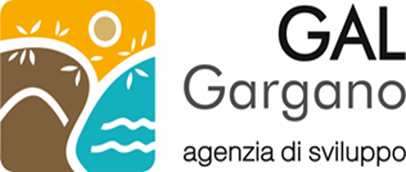 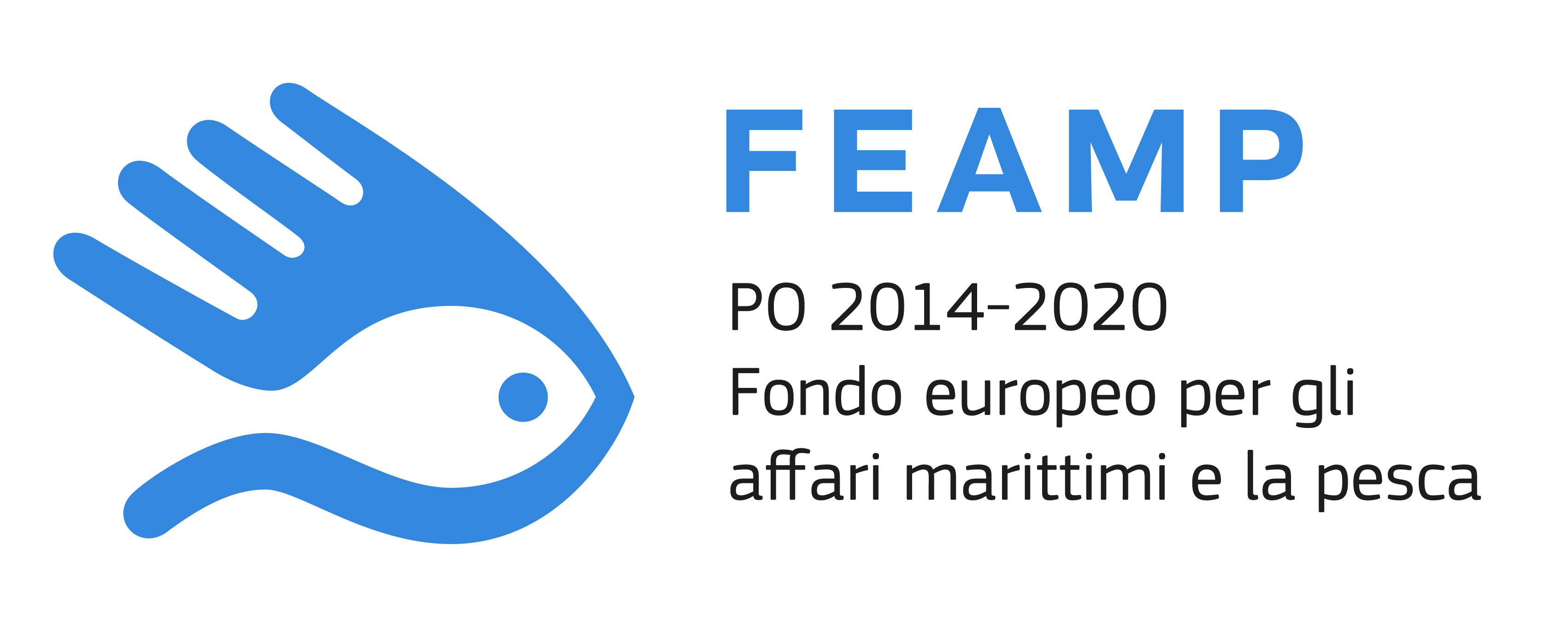 MODELLO ATTUATIVO DELGAL GARGANO AGENZIA DI SVILUPPO s.c.a r.l.ALLEGATO C.4aNOTA ESPLICATIVA PER LA DESCRIZIONE DEL PROGETTO(massimo 20 cartelle)Azione 2 GARGANO IMPATTO ZERO - Intervento 2.7 MERCATI LOCALI PER I PRODOTTI DELLA PESCATITOLO PROGETTO “__________________________________________________________”A. ANAGRAFICA DELL’IMPRESA B. RELAZIONE TECNICADescrizione del progetto1.1 Obiettivi e natura dell’investimento________________________________________________________________________________________________________________________________________________________________________________________________________________________________________________________________________________________________________________________________________________________________________________________________________________________________________________________________________________________________________________________________________________________________________________________________________________________________________________________________1.2 Motivi che giustificano la realizzazione del progetto________________________________________________________________________________________________________________________________________________________________________________________________________________________________________________________________________________________________________________________________________________________________________________________________________________________________________________________________________________________________________________________________________________________________________________________________________________________________________________________________Misure proposteDescrizione generale delle attività previste e della loro utilizzazione tecnica, nonché dei bisogni ai quali esse rispondono________________________________________________________________________________________________________________________________________________________________________________________________________________________________________________________________________________________________________________________________________________________________________________________________________________________________________________________________________________________________Ubicazione________________________________________________________________________________________________________________________________________________________________________________________________________________________________________________Descrizione tecnica dettagliata dei lavori e degli investimenti proposti________________________________________________________________________________________________________________________________________________________________________________________________________________________________________________________________________________________________________________________________________________________________________________________________________________________________________________________________________________________________________________________________________________________________________________________________________________________________________________________________Preventivo del costo globale dei lavoriIl preventivo del costo globale per ciascuna delle WP di progetto è il seguente:Relazione descrittiva del possesso degli elementi di valutazione di cui ai criteri di selezioneFinanziamento proposto:Fonti di finanziamento del progetto Modalità di erogazione del sostegno Luogo e data								    Firma del Tecnico Redigente							______________________________________ Firma del Richiedente							______________________________________			Cognome e Nome o Ragione socialeForma giuridicaComune e Provincia della sede giuridicaCodice Fiscale – P. IVALegale RappresentanteTelefonoFaxE-mailPECCollocazione geografica dell’intervento proposto (comune, provincia etc)Dimensioni dell’impresa (micro, piccola, media, grande)Breve descrizione anni di esperienza Competenze specifiche dell’impresa Fatturato annuo 2016 (€)N° dipendenti e organizzazioneDescrizione attività progettuale (WP)Imponibile (€)IVA (€)Totale (€)WP1 ___________________________WP2 ___________________________Totale complessivo lavori progettoCRITERI RELATIVI ALL'OPERAZIONECRITERI RELATIVI ALL'OPERAZIONECRITERI RELATIVI ALL'OPERAZIONEO1Livello di progettazione in fase di presentazione del progettoO2N° di postazioni dedicate alla vendita diretta per operatori della pescaO3Impiego di standard costruttivi migliorativi in termini funzionali (superamento barriere architettoniche) e ambientali (risparmio energetico, gestione dei rifiuti, utilizzo materiali ecologici)O4Qualità del piano di gestione e funzionamento quinquennale propostoO5Presenza di infrastrutture simili destinate alla vendita diretta delle produzioni ittiche locali nell’ambito comunaleTotale PunteggioTotale Punteggio